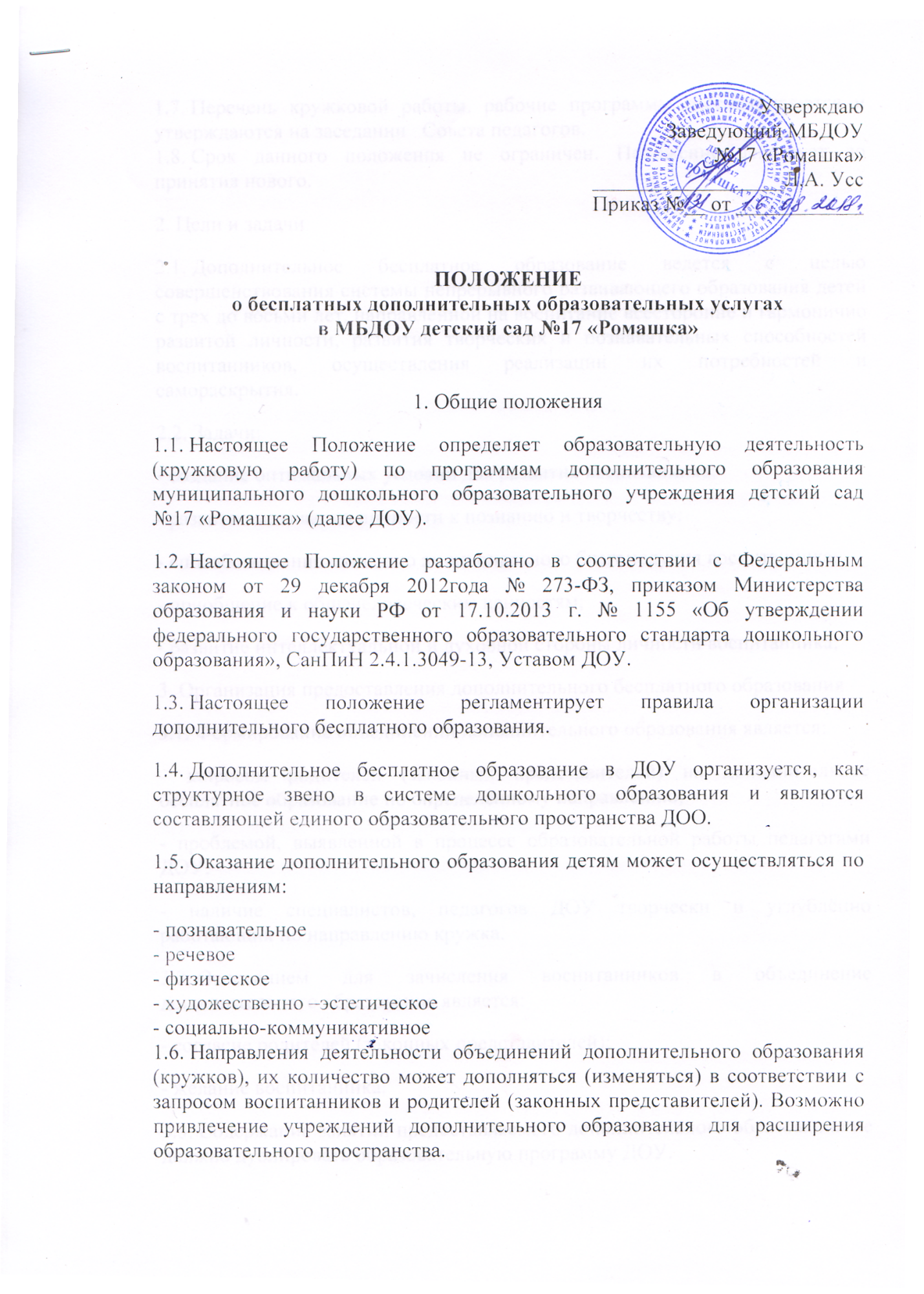 Утверждаю Заведующий МБДОУ №17 «Ромашка»__________________Л.А. УссПриказ №__ от ____________ПОЛОЖЕНИЕо бесплатных дополнительных образовательных услугахв МБДОУ детский сад №17 «Ромашка»1. Общие положения1.1. Настоящее Положение определяет образовательную деятельность (кружковую работу) по программам дополнительного образования муниципального дошкольного образовательного учреждения детский сад №17 «Ромашка» (далее ДОУ).1.2. Настоящее Положение разработано в соответствии с Федеральным законом от 29 декабря 2012года № 273-ФЗ, приказом Министерства образования и науки РФ от 17.10.2013 г. № 1155 «Об утверждении федерального государственного образовательного стандарта дошкольного образования», СанПиН 2.4.1.3049-13, Уставом ДОУ.1.3. Настоящее положение регламентирует правила организации дополнительного бесплатного образования.1.4. Дополнительное бесплатное образование в ДОУ организуется, как структурное звено в системе дошкольного образования и являются составляющей единого образовательного пространства ДОО.1.5. Оказание дополнительного образования детям может осуществляться по направлениям:- познавательное- речевое- физическое- художественно –эстетическое- социально-коммуникативное1.6. Направления деятельности объединений дополнительного образования (кружков), их количество может дополняться (изменяться) в соответствии с запросом воспитанников и родителей (законных представителей). Возможно привлечение учреждений дополнительного образования для расширения образовательного пространства.1.7. Перечень кружковой работы, рабочие программы рассматриваются и утверждаются на заседании   Совета педагогов.1.8. Срок данного положения не ограничен. Положение действует до принятия нового.2. Цели и задачи2.1. Дополнительное бесплатное образование ведется с целью совершенствования системы непрерывного развивающего образования детей с трех до восьми лет, направленной на воспитание всесторонне и гармонично развитой личности, развития творческих и познавательных способностей воспитанников, осуществления реализации их потребностей и самораскрытия.2.2. Задачи:- создание оптимальных условий для развития воспитанника;- развитие мотивации личности к познанию и творчеству;- способствование созданию эмоционального благополучия воспитанника;- приобщение к общечеловеческим ценностям;- развитие интеллектуальной и духовной стороны личности воспитанника;3. Организация предоставления дополнительного бесплатного образования3.1. Формирование объединений дополнительного образования является:- запросом родителей (законных представителей) на дополнительное бесплатное образование по определённому направлению;- проблемой, выявленной в процессе образовательной работы педагогами ДОУ;- наличие специалистов, педагогов ДОУ творчески и углублённо работающих по направлению кружка.3.2. Основанием для зачисления воспитанников в объединение дополнительного образования является:- согласие родителей (законных представителей);- желание воспитанника.3.3. Содержание занятий предоставляемого дополнительного образования не должно дублировать образовательную программу ДОУ.3.4. Дополнительное образование предоставляются в регламентированное время во вторую половину дня.3.5. Длительность кружковой работы устанавливается в соответствии с требованиями САНПиН от 15 до 30 минут в зависимости от возраста детей.4. Права и обязанности4.1. Руководитель кружка обязан:- разрабатывать программу кружка,- вести перспективное планирование,- взаимодействовать в работе с педагогами и родителями (законными представителями) ДОУ.4.2. Имеет право:- осуществлять отбор воспитанников для дополнительной деятельности;- в рабочем порядке вносить коррективы в перспективный план работы кружка.- представлять опыт своей работы в СМИ.5. Документация5.1. Настоящее Положение о кружковой работе;5.2. Приказ об организации работы кружка, с указанием педагога и количества воспитанников:5.3. Расписание дополнительной образовательной деятельности (кружка);5.4. Программа дополнительного образования.5.5. Методический и накопительный материал (консультации для педагогов и родителей (законных представителей), анкеты, диагностика, конспекты НОД, досугов, презентаций, фотосессий, выставок детского творчества и т.п.).6. Контроль за кружковой деятельностью6.1. Осуществляется заместителем заведующего по УВР МБДОУ детского сада №17 «Ромашка» в соответствии с планом контрольной деятельности.6.2. Самоанализ кружкой работы проводится руководителем кружка в конце учебного года к итоговому   совету педагогов, оформляется в виде отчета с использованием графических и фотоматериалов.